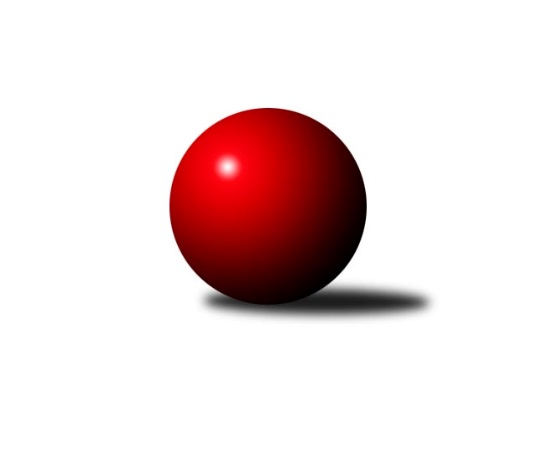 Č.3Ročník 2010/2011	26.9.2010Nejlepšího výkonu v tomto kole: 2648 dosáhlo družstvo: TJ Sokol MohelniceKrajský přebor OL  2010/2011Výsledky 3. kolaSouhrnný přehled výsledků:SKK Jeseník ˝B˝	- TJ Horní Benešov ˝E˝	4:12	2339:2356		24.9.KK Zábřeh  ˝C˝	- KKŽ Šternberk ˝A˝	12:4	2461:2438		25.9.TJ Tatran Litovel	- TJ Kovohutě Břidličná ˝B˝	12:4	2488:2407		25.9.TJ Kovohutě Břidličná ˝A˝	- SK Olomouc Sigma MŽ	14:2	2549:2382		25.9.TJ Sokol Mohelnice	- Spartak Přerov ˝C˝	10:6	2648:2596		25.9.KK PEPINO Bruntál	- TJ Pozemstav Prostějov	4:12	2250:2277		26.9.Tabulka družstev:	1.	TJ Tatran Litovel	3	3	0	0	36 : 12 	 	 2497	6	2.	TJ Pozemstav Prostějov	2	2	0	0	24 : 8 	 	 2367	4	3.	KK Zábřeh  ˝C˝	3	2	0	1	29 : 19 	 	 2444	4	4.	TJ Sokol Mohelnice	3	2	0	1	26 : 22 	 	 2531	4	5.	TJ Kovohutě Břidličná ˝B˝	3	2	0	1	25 : 23 	 	 2406	4	6.	TJ Kovohutě Břidličná ˝A˝	3	2	0	1	24 : 24 	 	 2392	4	7.	KKŽ Šternberk ˝A˝	3	1	0	2	25 : 23 	 	 2490	2	8.	KK Šumperk ˝C˝	2	1	0	1	16 : 16 	 	 2535	2	9.	TJ Horní Benešov ˝E˝	3	1	0	2	21 : 27 	 	 2390	2	10.	SK Olomouc Sigma MŽ	3	1	0	2	20 : 28 	 	 2498	2	11.	SKK Jeseník ˝B˝	3	1	0	2	18 : 30 	 	 2432	2	12.	Spartak Přerov ˝C˝	2	0	0	2	12 : 20 	 	 2497	0	13.	KK PEPINO Bruntál	3	0	0	3	12 : 36 	 	 2300	0Podrobné výsledky kola:	 SKK Jeseník ˝B˝	2339	4:12	2356	TJ Horní Benešov ˝E˝	Jaromíra Smejkalová	 	 219 	 200 		419 	 2:0 	 384 	 	211 	 173		Jan Kriwenky	Rostislav  Cundrla	 	 214 	 196 		410 	 0:2 	 429 	 	202 	 227		Petr Kozák	Karel Kučera	 	 187 	 193 		380 	 2:0 	 359 	 	181 	 178		Pavel Hrnčíř	Petr  Šulák ml.	 	 191 	 179 		370 	 0:2 	 385 	 	193 	 192		Jana Martiníková	Eva Křápková	 	 189 	 187 		376 	 0:2 	 377 	 	173 	 204		Zdeňka Habartová	Jana Fousková	 	 195 	 189 		384 	 0:2 	 422 	 	210 	 212		Jaromír Martiníkrozhodčí: Nejlepší výkon utkání: 429 - Petr Kozák	 KK Zábřeh  ˝C˝	2461	12:4	2438	KKŽ Šternberk ˝A˝	Václav Kupka	 	 193 	 219 		412 	 0:2 	 430 	 	202 	 228		Petr Pick	Marek Ollinger	 	 220 	 196 		416 	 2:0 	 380 	 	193 	 187		Jiří Pospíšil	Jiří Karafiát	 	 193 	 210 		403 	 2:0 	 394 	 	197 	 197		Pavel  Ďuriš ml.	Jan Kolář	 	 216 	 202 		418 	 2:0 	 388 	 	183 	 205		Zdeněk Vojáček *1	Jiří Srovnal	 	 201 	 188 		389 	 0:2 	 424 	 	218 	 206		Jindřich Gavenda	Josef Sitta st.	 	 230 	 193 		423 	 2:0 	 422 	 	202 	 220		Emil Pickrozhodčí: střídání: *1 od 51. hodu Pavel SmejkalNejlepší výkon utkání: 430 - Petr Pick	 TJ Tatran Litovel	2488	12:4	2407	TJ Kovohutě Břidličná ˝B˝	Jaroslav Navrátil	 	 210 	 199 		409 	 2:0 	 372 	 	196 	 176		Zdeněk Fiury st. st.	Miroslav Sigmund	 	 191 	 218 		409 	 2:0 	 397 	 	195 	 202		Vladimír Štrbík	Luboš Blinka	 	 216 	 175 		391 	 0:2 	 417 	 	206 	 211		Petr Otáhal	Jaroslav Ďulík	 	 190 	 207 		397 	 0:2 	 398 	 	214 	 184		Zdeněk Chmela st. st.	Jakub Mokoš	 	 211 	 221 		432 	 2:0 	 419 	 	206 	 213		Zdeněk Chmela ml.	Jaromír Janošec	 	 216 	 234 		450 	 2:0 	 404 	 	201 	 203		Josef Veselýrozhodčí: Nejlepší výkon utkání: 450 - Jaromír Janošec	 TJ Kovohutě Břidličná ˝A˝	2549	14:2	2382	SK Olomouc Sigma MŽ	Leoš Řepka	 	 215 	 230 		445 	 2:0 	 402 	 	203 	 199		Pavel Jüngling	Jiří Večeřa	 	 226 	 195 		421 	 2:0 	 389 	 	190 	 199		Břetislav Sobota	Jan Doseděl	 	 205 	 205 		410 	 2:0 	 371 	 	191 	 180		Petr Malíšek	Čestmír Řepka	 	 233 	 218 		451 	 2:0 	 407 	 	201 	 206		František Baslar	Tomáš Fiury	 	 208 	 199 		407 	 2:0 	 391 	 	208 	 183		Jiří Malíšek	Jiří Procházka	 	 193 	 222 		415 	 0:2 	 422 	 	222 	 200		Miroslav Hycrozhodčí: Nejlepší výkon utkání: 451 - Čestmír Řepka	 TJ Sokol Mohelnice	2648	10:6	2596	Spartak Přerov ˝C˝	Iveta Krejčová	 	 236 	 205 		441 	 0:2 	 448 	 	230 	 218		Rostislav Petřík	Rostislav Krejčí	 	 221 	 228 		449 	 2:0 	 432 	 	215 	 217		Jiří Hradílek	Zdeněk Sobota	 	 233 	 188 		421 	 0:2 	 429 	 	227 	 202		Stanislav Beňa st. *1	Zdeněk Šebesta	 	 216 	 205 		421 	 2:0 	 388 	 	201 	 187		David Janušík	Jaroslav Jílek	 	 226 	 191 		417 	 0:2 	 457 	 	252 	 205		Jaroslav Pěcha	Ondřej Pospíšil	 	 247 	 252 		499 	 2:0 	 442 	 	223 	 219		Michal Symerskýrozhodčí: střídání: *1 od 50. hodu Jiří KohoutekNejlepší výkon utkání: 499 - Ondřej Pospíšil	 KK PEPINO Bruntál	2250	4:12	2277	TJ Pozemstav Prostějov	Josef Novotný	 	 190 	 206 		396 	 0:2 	 416 	 	204 	 212		Martin Zaoral	Martin Kaduk	 	 179 	 177 		356 	 0:2 	 396 	 	205 	 191		Jiří Koutný	Tomáš Janalík	 	 199 	 194 		393 	 2:0 	 346 	 	178 	 168		Miroslav Adámek	Lukáš Janalík	 	 183 	 210 		393 	 2:0 	 356 	 	167 	 189		Pavel Černohous	Pavel Dvořák	 	 174 	 186 		360 	 0:2 	 405 	 	204 	 201		Václav Kovařík	František Ocelák	 	 159 	 193 		352 	 0:2 	 358 	 	176 	 182		Stanislav Feikerozhodčí: Nejlepší výkon utkání: 416 - Martin ZaoralPořadí jednotlivců:	jméno hráče	družstvo	celkem	plné	dorážka	chyby	poměr kuž.	Maximum	1.	Ondřej Pospíšil 	TJ Sokol Mohelnice	487.00	311.0	176.0	3.3	2/2	(499)	2.	Jindřich Gavenda 	KKŽ Šternberk ˝A˝	452.00	296.0	156.0	5.0	2/3	(480)	3.	Martin Sedlář 	KK Šumperk ˝C˝	449.00	302.0	147.0	6.0	2/2	(457)	4.	Jakub Mokoš 	TJ Tatran Litovel	447.50	298.3	149.3	1.3	2/2	(470)	5.	Miroslav Hyc 	SK Olomouc Sigma MŽ	447.00	304.0	143.0	3.3	3/3	(462)	6.	Rostislav  Cundrla 	SKK Jeseník ˝B˝	447.00	307.0	140.0	4.0	2/2	(484)	7.	Jaroslav Pěcha 	Spartak Přerov ˝C˝	440.00	291.0	149.0	2.0	2/2	(457)	8.	Rostislav Petřík 	Spartak Přerov ˝C˝	433.00	306.0	127.0	5.0	2/2	(448)	9.	Jaromír Janošec 	TJ Tatran Litovel	431.00	302.8	128.3	4.3	2/2	(450)	10.	Petr Pick 	KKŽ Šternberk ˝A˝	430.33	302.3	128.0	8.7	3/3	(436)	11.	František Baslar 	SK Olomouc Sigma MŽ	429.67	286.3	143.3	2.7	3/3	(455)	12.	Jaromír Vondra 	KK Šumperk ˝C˝	426.00	296.0	130.0	4.0	2/2	(429)	13.	Karel Kučera 	SKK Jeseník ˝B˝	425.25	294.0	131.3	4.3	2/2	(441)	14.	Miroslav Mrkos 	KK Šumperk ˝C˝	421.50	279.5	142.0	4.5	2/2	(428)	15.	Josef Sitta st. 	KK Zábřeh  ˝C˝	418.75	288.8	130.0	3.5	2/2	(423)	16.	Michal Symerský 	Spartak Přerov ˝C˝	418.50	295.0	123.5	6.0	2/2	(442)	17.	Čestmír Řepka 	TJ Kovohutě Břidličná ˝A˝	418.33	285.7	132.7	5.3	3/3	(451)	18.	Břetislav Sobota 	SK Olomouc Sigma MŽ	418.00	289.7	128.3	6.0	3/3	(455)	19.	Pavel  Ďuriš ml. 	KKŽ Šternberk ˝A˝	415.67	280.0	135.7	5.0	3/3	(454)	20.	Alexandr Rájoš 	KK Šumperk ˝C˝	415.50	284.0	131.5	7.5	2/2	(429)	21.	Iveta Krejčová 	TJ Sokol Mohelnice	415.00	296.8	118.3	5.5	2/2	(441)	22.	Dagmar Jílková 	TJ Sokol Mohelnice	414.50	289.0	125.5	11.5	2/2	(436)	23.	Marek Ollinger 	KK Zábřeh  ˝C˝	414.25	294.5	119.8	4.3	2/2	(461)	24.	Jiří Večeřa 	TJ Kovohutě Břidličná ˝A˝	414.00	281.3	132.7	4.7	3/3	(421)	25.	Jaromír Rabenseifner 	KK Šumperk ˝C˝	412.50	279.5	133.0	5.5	2/2	(413)	26.	Jiří Koutný 	TJ Pozemstav Prostějov	412.50	287.0	125.5	10.0	2/2	(429)	27.	Václav Kovařík 	TJ Pozemstav Prostějov	411.50	279.0	132.5	7.0	2/2	(418)	28.	Emil Pick 	KKŽ Šternberk ˝A˝	411.00	279.3	131.7	3.3	3/3	(422)	29.	Václav Šubert 	KKŽ Šternberk ˝A˝	411.00	283.0	128.0	9.5	2/3	(426)	30.	Zdeněk Hrabánek 	KK Šumperk ˝C˝	410.00	288.0	122.0	5.5	2/2	(417)	31.	Stanislav Brosinger 	TJ Tatran Litovel	409.50	287.0	122.5	6.0	2/2	(413)	32.	Jiří Procházka 	TJ Kovohutě Břidličná ˝A˝	409.00	275.5	133.5	7.5	2/3	(415)	33.	Martin Zaoral 	TJ Pozemstav Prostějov	408.50	278.0	130.5	5.5	2/2	(416)	34.	Jan Kolář 	KK Zábřeh  ˝C˝	408.50	282.3	126.3	6.8	2/2	(418)	35.	Jaroslav Jílek 	TJ Sokol Mohelnice	408.50	290.5	118.0	9.5	2/2	(433)	36.	Zdeněk Chmela  ml.	TJ Kovohutě Břidličná ˝B˝	408.00	283.0	125.0	8.3	2/2	(419)	37.	Zdeněk Šebesta 	TJ Sokol Mohelnice	407.75	272.8	135.0	3.0	2/2	(421)	38.	Václav Kupka 	KK Zábřeh  ˝C˝	406.75	286.3	120.5	5.3	2/2	(413)	39.	Jan Kriwenky 	TJ Horní Benešov ˝E˝	406.67	278.0	128.7	6.0	3/3	(420)	40.	Jana Martiníková 	TJ Horní Benešov ˝E˝	405.00	281.7	123.3	7.0	3/3	(418)	41.	Petr Otáhal 	TJ Kovohutě Břidličná ˝B˝	403.50	273.5	130.0	6.3	2/2	(417)	42.	Jiří Srovnal 	KK Zábřeh  ˝C˝	403.50	278.8	124.8	6.0	2/2	(431)	43.	Josef Veselý 	TJ Kovohutě Břidličná ˝B˝	403.50	282.3	121.3	7.3	2/2	(413)	44.	Zdeněk Chmela st.  st.	TJ Kovohutě Břidličná ˝B˝	403.25	274.8	128.5	5.0	2/2	(424)	45.	Jiří Malíšek 	SK Olomouc Sigma MŽ	402.33	279.0	123.3	6.7	3/3	(417)	46.	Jaromíra Smejkalová 	SKK Jeseník ˝B˝	402.00	281.3	120.8	6.3	2/2	(419)	47.	Pavel Jüngling 	SK Olomouc Sigma MŽ	401.67	282.0	119.7	10.0	3/3	(406)	48.	Leoš Řepka 	TJ Kovohutě Břidličná ˝A˝	401.00	281.3	119.7	8.0	3/3	(445)	49.	Tomáš Janalík 	KK PEPINO Bruntál	400.00	286.5	113.5	8.0	2/2	(419)	50.	Petr Malíšek 	SK Olomouc Sigma MŽ	399.33	290.7	108.7	10.3	3/3	(419)	51.	Josef Novotný 	KK PEPINO Bruntál	398.50	279.3	119.3	7.8	2/2	(404)	52.	Jaromír Martiník 	TJ Horní Benešov ˝E˝	397.67	274.3	123.3	5.0	3/3	(422)	53.	Věra Urbášková 	KK Zábřeh  ˝C˝	396.00	275.5	120.5	7.0	2/2	(417)	54.	Zdeňka Habartová 	TJ Horní Benešov ˝E˝	394.67	277.3	117.3	6.7	3/3	(409)	55.	Vladimír Štrbík 	TJ Kovohutě Břidličná ˝B˝	393.00	291.0	102.0	11.0	2/2	(397)	56.	Zdeněk Fiury st.  st.	TJ Kovohutě Břidličná ˝B˝	390.75	265.0	125.8	8.3	2/2	(410)	57.	Tomáš Fiury 	TJ Kovohutě Břidličná ˝A˝	390.00	270.0	120.0	4.0	2/3	(407)	58.	Jan Doseděl 	TJ Kovohutě Břidličná ˝A˝	390.00	272.0	118.0	5.3	3/3	(410)	59.	Lukáš Janalík 	KK PEPINO Bruntál	390.00	279.5	110.5	7.0	2/2	(407)	60.	Jaroslav Ďulík 	TJ Tatran Litovel	388.25	289.8	98.5	13.0	2/2	(434)	61.	Petr  Šulák ml. 	SKK Jeseník ˝B˝	386.25	277.0	109.3	10.3	2/2	(403)	62.	Luděk Zeman 	TJ Horní Benešov ˝E˝	383.00	264.0	119.0	4.0	2/3	(432)	63.	Miroslav Adámek 	TJ Pozemstav Prostějov	383.00	268.0	115.0	9.0	2/2	(420)	64.	Eva Křápková 	SKK Jeseník ˝B˝	382.25	273.3	109.0	10.3	2/2	(385)	65.	Pavel Hrnčíř 	TJ Horní Benešov ˝E˝	379.50	269.0	110.5	9.5	2/3	(400)	66.	Jiří Pospíšil 	KKŽ Šternberk ˝A˝	377.50	259.5	118.0	6.0	2/3	(380)	67.	Martin Kaduk 	KK PEPINO Bruntál	377.00	276.3	100.8	12.0	2/2	(388)	68.	František Ocelák 	KK PEPINO Bruntál	374.00	264.8	109.3	9.0	2/2	(390)	69.	Pavel Dvořák 	KK PEPINO Bruntál	360.75	261.8	99.0	9.8	2/2	(381)		Rostislav Krejčí 	TJ Sokol Mohelnice	449.00	308.0	141.0	2.0	1/2	(449)		Zdeněk Vojáček 	KKŽ Šternberk ˝A˝	442.00	280.0	162.0	4.0	1/3	(442)		Zdeněk Sobota 	TJ Sokol Mohelnice	438.50	293.5	145.0	7.0	1/2	(456)		Miroslav Talášek 	TJ Tatran Litovel	434.00	283.0	151.0	7.0	1/2	(434)		Jiří Hradílek 	Spartak Přerov ˝C˝	432.00	302.0	130.0	4.0	1/2	(432)		Petr Kozák 	TJ Horní Benešov ˝E˝	429.00	304.0	125.0	2.0	1/3	(429)		Eva Růžičková 	TJ Pozemstav Prostějov	415.00	293.0	122.0	10.0	1/2	(415)		Jiří Vrba 	SKK Jeseník ˝B˝	410.00	278.0	132.0	3.0	1/2	(410)		Jaroslav Navrátil 	TJ Tatran Litovel	409.00	288.0	121.0	14.0	1/2	(409)		Miroslav Sigmund 	TJ Tatran Litovel	406.50	289.5	117.0	9.0	1/2	(409)		Jiří Kohoutek 	Spartak Přerov ˝C˝	405.00	276.0	129.0	5.0	1/2	(405)		Kamil Kovařík 	TJ Horní Benešov ˝E˝	405.00	289.0	116.0	10.0	1/3	(405)		Zdeněk Fiury ml.  ml.	TJ Kovohutě Břidličná ˝B˝	403.00	277.0	126.0	2.0	1/2	(403)		Jiří Karafiát 	KK Zábřeh  ˝C˝	403.00	282.0	121.0	7.0	1/2	(403)		Jaroslav Vidim 	TJ Tatran Litovel	399.00	295.0	104.0	5.0	1/2	(399)		Jaroslav Krejčí 	Spartak Přerov ˝C˝	397.00	281.0	116.0	8.0	1/2	(397)		Jana Fousková 	SKK Jeseník ˝B˝	396.50	277.0	119.5	7.5	1/2	(409)		Luboš Blinka 	TJ Tatran Litovel	391.00	268.0	123.0	13.0	1/2	(391)		Pavel Smejkal 	KKŽ Šternberk ˝A˝	389.00	276.0	113.0	10.0	1/3	(389)		David Janušík 	Spartak Přerov ˝C˝	388.00	284.0	104.0	7.0	1/2	(388)		Martin Zavacký 	SKK Jeseník ˝B˝	381.00	280.0	101.0	13.0	1/2	(381)		Jan Stískal 	TJ Pozemstav Prostějov	374.00	269.0	105.0	15.0	1/2	(374)		Stanislav Feike 	TJ Pozemstav Prostějov	358.00	252.0	106.0	8.0	1/2	(358)		Pavel Černohous 	TJ Pozemstav Prostějov	356.00	268.0	88.0	15.0	1/2	(356)		Anna Dosedělová 	TJ Kovohutě Břidličná ˝A˝	355.00	262.0	93.0	12.0	1/3	(355)		Ivo Mrhal  st.	TJ Kovohutě Břidličná ˝A˝	354.00	261.0	93.0	8.0	1/3	(354)		Renata Semlerová 	TJ Sokol Mohelnice	352.00	256.0	96.0	16.0	1/2	(352)Sportovně technické informace:Starty náhradníků:registrační číslo	jméno a příjmení 	datum startu 	družstvo	číslo startu
Hráči dopsaní na soupisku:registrační číslo	jméno a příjmení 	datum startu 	družstvo	Program dalšího kola:4. kolo1.10.2010	pá	16:30	TJ Kovohutě Břidličná ˝B˝ - SKK Jeseník ˝B˝	2.10.2010	so	9:00	Spartak Přerov ˝C˝ - KK PEPINO Bruntál	2.10.2010	so	9:00	KK Zábřeh  ˝C˝ - TJ Tatran Litovel	2.10.2010	so	12:30	TJ Pozemstav Prostějov - TJ Kovohutě Břidličná ˝A˝	2.10.2010	so	13:00	KKŽ Šternberk ˝A˝ - SK Olomouc Sigma MŽ	2.10.2010	so	15:30	KK Šumperk ˝C˝ - TJ Sokol Mohelnice	Nejlepší šestka kola - absolutněNejlepší šestka kola - absolutněNejlepší šestka kola - absolutněNejlepší šestka kola - absolutněNejlepší šestka kola - dle průměru kuželenNejlepší šestka kola - dle průměru kuželenNejlepší šestka kola - dle průměru kuželenNejlepší šestka kola - dle průměru kuželenNejlepší šestka kola - dle průměru kuželenPočetJménoNázev týmuVýkonPočetJménoNázev týmuPrůměr (%)Výkon3xOndřej PospíšilMohelnice4993xOndřej PospíšilMohelnice117.954991xJaroslav PěchaSp.Přerov C4571xMartin ZaoralProstějov111.734161xČestmír ŘepkaBřidličná A4511xČestmír ŘepkaBřidličná A110.64511xJaromír JanošecLitovel4501xLeoš ŘepkaBřidličná A109.134451xRostislav KrejčíMohelnice4491xVáclav KovaříkProstějov108.784051xRostislav PetříkSp.Přerov C4481xJaroslav PěchaSp.Přerov C108.03457